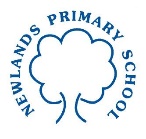 Year 3 English Task – Monday 30th March 2020It has been strange not seeing all those smiling Year 3 faces every morning, but at least now you can have the “pleasure” of some morning English practise to help keep you occupied. This is also a great way to show your adults what you have been learning. We have been covering a variety of fiction and non-fiction writing this term but I thought it would be good to make sure we are secure on some of the basics first.Parents: While the children were taught the use of capital letters to start, and full stops to end, sentences in Key Stage 1, it is sometimes easy for them to forget these basics of punctuation in their haste to get their ideas written down on paper. The first copying exercise will help them practise reading and understanding a text as well as identifying correct sentences. Please encourage the children to copy the paragraph in their neatest handwriting. If you can’t read it, make them do it again. (They will soon realise it is quicker to take their time and get it right first time). The other exercises are revision for the use of capital letters within sentences. Children: You all know to use capital letters to start and full stops to end sentences so the first exercise shouldn’t be too hard for you. Make sure you read the text carefully and when you copy it out, make sure you do so accurately as you shouldn’t have any spelling mistakes. Don’t rush and make sure you use your neatest, joined-up handwriting. Also, don’t forget your ascenders go all the way up except for ‘t’ and descenders go all the way down.Copy the following paragraph putting in the capital letters and full stops required:Mr Redhead had been feeling miserable last weekend. This was because his favourite football team had lost again. Not only that but he had travelled 150 miles in his car to watch them and spent £30 on petrol. When he got home Mrs Redhead had decided he needed cheering up so she made him fish and chips and a big mug of tea. He soon felt better and was his usual happy self again. Later that evening when he went to bed, his wife noticed he was still smiling. When she asked why he was smiling he replied that things could be worse as at least he didn’t support Reading.Use your knowledge of when to use capital letters (for proper nouns – names of people, places or things, including days of the week) and write out the following sentences correctly punctuated.On Saturday, Mr Redhead went to Nottingham.Jenny asked her mum if she could stay up late to watch Frozen as it was her favourite film.The tallest mountain in Scotland is call Ben Nevis.It is my birthday in December but I don’t always get presents, unlike my friend Pete.Sally said that her favourite song was Perfect by Ed Sheeran.Use your own words to complete these four sentences. Make sure you use capital letters and full stops in the correct places.My house is …………………………………………..………………………………………….……………………………………………………………….……………a cheese sandwich.We watched ……………………………………………………………………………………..……………………………………………………………………….……… a blue sports car.Write a paragraph (at least 5 sentences) about what you have been doing this week while you have been at home. Make sure you use capitals and full stops correctly.